КОМИТЕТ ПО ОХРАНЕ, КОНТРОЛЮ И РЕГУЛИРОВАНИЮ ИСПОЛЬЗОВАНИЯОБЪЕКТОВ ЖИВОТНОГО МИРА ЛЕНИНГРАДСКОЙ ОБЛАСТИПРИКАЗот 11 августа 2022 г. N 11О СОЗДАНИИ ОБЩЕСТВЕННОГО СОВЕТА ПРИ КОМИТЕТЕ ПО ОХРАНЕ,КОНТРОЛЮ И РЕГУЛИРОВАНИЮ ИСПОЛЬЗОВАНИЯ ОБЪЕКТОВ ЖИВОТНОГОМИРА ЛЕНИНГРАДСКОЙ ОБЛАСТИВ соответствии со статьей 13 Федерального закона от 21 июля 2014 года N 212-ФЗ "Об основах общественного контроля в Российской Федерации", статьей 7 областного закона Ленинградской области от 13 ноября 2015 года N 114-оз "Об общественном контроле в Ленинградской области", в целях обеспечения реализации и защиты прав и свобод граждан, прав и законных интересов общественных объединений и иных негосударственных некоммерческих организаций, обеспечения учета общественного мнения, предложений и рекомендаций граждан, общественных объединений и иных негосударственных некоммерческих организаций при принятии решений комитетом по охране, контролю и регулированию использования объектов животного мира Ленинградской области приказываю:1. Создать Общественный совет при комитете по охране, контролю и регулированию использования объектов животного мира Ленинградской области.2. Утвердить:- положение об общественном совете при комитете по охране, контролю и регулированию использования объектов животного мира Ленинградской области в соответствии с приложением 1;- состав Общественного совета при комитете по охране, контролю и регулированию использования объектов животного мира Ленинградской области согласно приложению 2.3. Контроль за исполнением приказа остается за председателем комитета.Председатель комитетаГ.Г.КолготинПРИЛОЖЕНИЕ 1к приказу комитетапо охране, контролюи регулированию использованияобъектов животного мираЛенинградской областиот 11.08.2022 N 11ПОЛОЖЕНИЕОБ ОБЩЕСТВЕННОМ СОВЕТЕ ПРИ КОМИТЕТЕ ПО ОХРАНЕ, КОНТРОЛЮИ РЕГУЛИРОВАНИЮ ИСПОЛЬЗОВАНИЯ ОБЪЕКТОВ ЖИВОТНОГО МИРАЛЕНИНГРАДСКОЙ ОБЛАСТИ1. Общие положения1.1. Настоящее Положение определяет задачи, функции, порядок деятельности, а также права и обязанности членов Общественного совета при комитете по охране, контролю и регулированию использования объектов животного мира Ленинградской области (далее соответственно - положение, Общественный совет, комитет).1.2. Общественный совет является постоянно действующим консультативно-совещательным органом общественного контроля при комитете.1.3. Общественный совет формируется и осуществляет свою деятельность в соответствии с Федеральным законом от 21 июля 2014 года N 212-ФЗ "Об основах общественного контроля в Российской Федерации" в порядке, установленном статьей 7 областного закона Ленинградской области от 13 ноября 2015 года N 114-оз "Об общественном контроле в Ленинградской области", а также настоящим положением.1.4. Совет осуществляет свою деятельность на общественных началах на основе законности, уважения прав и свобод гражданина.1.5. Решения Общественного совета носят рекомендательный характер.1.6. Организационно-техническое обеспечение деятельности Общественного совета осуществляет комитет.1.7. Деятельность Общественного совета освещается на официальном сайте комитета в информационно-телекоммуникационной сети "Интернет".2. Задачи и функции Общественного совета2.1. Задачами Общественного совета являются:2.1.1. привлечение граждан Российской Федерации, общественных, профессиональных объединений, организаций к обсуждению наиболее важных вопросов в сфере деятельности комитета;2.1.2. совершенствование механизма учета общественного мнения и обратной связи комитета с организациями, осуществляющими охотхозяйственную деятельность, и гражданами;2.1.3. содействие комитету в решении вопросов повышения эффективности и доступности деятельности комитета, а также обеспечения взаимодействия граждан Российской Федерации, общественных объединений и иных некоммерческих организаций с комитетом в рамках возложенных на него задач и функций;2.1.4. обеспечение участия общественности в обсуждении проектов нормативных правовых актов и иных документов, разработанных комитетом;2.1.5. разработка и совершенствование механизма учета общественного мнения при принятии решений комитетом.Общественный совет совместно с руководством комитета вправе определить перечень иных приоритетных вопросов, относящихся к сфере деятельности комитета, которые подлежат обязательному рассмотрению на заседаниях Общественного совета.2.2. Функции Общественного совета:2.2.1. рассмотрение общественных инициатив граждан Российской Федерации, общественных объединений, организаций, органов государственной власти в сфере деятельности комитета;2.2.2. проведение слушаний по приоритетным направлениям деятельности комитета;2.2.3. разработка и внесение на рассмотрение руководства комитета предложений и рекомендаций в виде аналитических и информационных материалов, проектов и иных документов;2.2.4. участие в осуществлении общественного контроля в порядке и формах, которые предусмотрены действующим законодательством Российской Федерации и Ленинградской области;2.2.5. подготовка предложений по совершенствованию законодательства Ленинградской области в сфере деятельности комитета;2.2.6. консультативно-совещательные функции по вопросам, отнесенным к сфере деятельности комитета;2.2.7. изучение и обобщение опыта субъектов Российской Федерации, зарубежных стран в решении вопросов, относящихся к компетенции комитета.3. Состав и структура Общественного совета3.1. Общественный совет создается и ликвидируется приказом комитета.3.2. Общественный совет формируется сроком на 5 лет.3.3. Количественный состав Общественного совета составляет не менее пяти и не более 10 человек и утверждается приказом комитета.3.4. Члены Общественного совета исполняют свои обязанности безвозмездно, добровольно, на общественных началах.3.5. В состав Общественного совета входят председатель Общественного совета, заместитель председателя Общественного совета, члены Общественного совета.3.6. Председатель Общественного совета избирается из состава Общественного совета. В случае его временного отсутствия полномочия председателя Общественного совета осуществляет заместитель председателя Общественного совета либо другой член Общественного совета по поручению председателя Общественного совета.3.7. Секретарь Общественного совета назначается комитетом.4. Порядок деятельности Общественного совета4.1. Общественный совет осуществляет свою деятельность в соответствии с планом работы, утвержденным председателем Общественного совета по согласованию с председателем комитета.4.2. Основной формой деятельности Общественного совета являются заседания, которые проводятся в соответствии с планом работы и считаются правомочными при присутствии на них не менее половины членов Общественного совета.Заседания Общественного совета могут проводиться в режиме онлайн-заседаний.По решению председателя Общественного совета может быть проведено внеочередное заседание, а также заочное заседание.4.3. Решения Общественного совета принимаются открытым голосованием простым большинством голосов от числа присутствующих. Члены Общественного совета обладают равными правами при обсуждении вопросов и голосовании.4.4. При равенстве голосов председатель Общественного совета имеет право решающего голоса.4.5. Решения Общественного совета оформляются протоколом заседания.4.6. Члены Общественного совета не позднее чем за 10 рабочих дней до начала заседания Общественного совета представляют секретарю Общественного совета информационные и иные материалы, а также предложения к повестке заседания Общественного совета.Секретарь Общественного совета не менее чем за 5 рабочих дней до начала заседания Общественного совета представляет сформированную на основании указанных материалов повестку заседания председателю Общественного совета и членам Общественного совета.Копии протоколов заседаний направляются председателю Общественного совета не позднее чем через 5 рабочих дней после проведения заседания Общественного совета.5. Права и обязанности членов Общественного совета5.1. Члены Общественного совета имеют право:- вносить предложения по формированию повестки дня заседаний Общественного совета;- участвовать в подготовке материалов по рассматриваемым вопросам;- участвовать в разработке и согласовании документов, утверждаемых Общественным советом;- вносить предложения и замечания по рассматриваемым Общественным советом вопросам и материалам;- предлагать кандидатуры лиц, приглашаемых на заседания Общественного совета;- представлять свою позицию по результатам рассмотренных материалов при проведении заседания Общественного совета путем опроса в срок не более 10 дней с даты направления им материалов;- оказывать комитету содействие в разработке проектов нормативных правовых актов и иных юридически значимых документов;- прекращать деятельность в качестве члена Общественного совета по собственному желанию.5.2. Председатель, заместитель председателя и члены Общественного совета обязаны:- лично участвовать в заседаниях Общественного совета и не вправе делегировать свои полномочия другим лицам;- соблюдать законодательство Российской Федерации.ПРИЛОЖЕНИЕ 2к приказу комитетапо охране, контролюи регулированию использованияобъектов животного мираЛенинградской областиот 11.08.2022 N 11СОСТАВОБЩЕСТВЕННОГО СОВЕТА ПРИ КОМИТЕТЕ ПО ОХРАНЕ, КОНТРОЛЮИ РЕГУЛИРОВАНИЮ ИСПОЛЬЗОВАНИЯ ОБЪЕКТОВ ЖИВОТНОГО МИРАЛЕНИНГРАДСКОЙ ОБЛАСТИ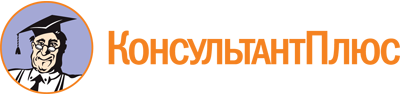 Приказ комитета по охране, контролю и регулированию использования объектов животного мира Ленинградской области от 11.08.2022 N 11
"О создании Общественного совета при комитете по охране, контролю и регулированию использования объектов животного мира Ленинградской области"Документ предоставлен КонсультантПлюс

www.consultant.ru

Дата сохранения: 10.12.2022
 1. БородулинВадим АлександровичКандидат сельскохозяйственных наук - Председатель Правления МОО "Ленинградское общество охотников и рыболовов"2. МасайтисВелислав ВикторовичКандидат сельскохозяйственных наук - Доцент кафедры защиты леса, древесиноведения и охотоведения3. КожаевАлексей АндреевичБиолог-охотовед - Председатель Ленинградского областного отделения МОО "Природоохранный союз"4. ДолинскийАлександр ФедоровичЗаслуженный работник охотничьего хозяйства, почетный член Ассоциации "Росохотрыболовсоюз"5. ОсыкинВасилий ПавловичГенеральный директор НП "Русская охота"6. НефедовАлександр АлександровичПрезидент Общественной организации Охотничье-рыболовный Клуб "Ладога"7. ГончаровВадим ВалерьевичБиолог-охотовед - генеральный директор ООО "Фауна"8. ПетренкоАлександр РомановичДиректор-охотовед Региональной общественной организации Клуб охотников "Природа"9. РыбинМаксим СергеевичПредседатель Правления МОО "Ленохота"10. СеливерстовАлександр АлександровичОхотовед ООО "Охотничье-рыболовное хозяйство "Судотехнология"